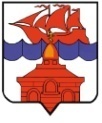 РОССИЙСКАЯ  ФЕДЕРАЦИЯКРАСНОЯРСКИЙ КРАЙТАЙМЫРСКИЙ ДОЛГАНО-НЕНЕЦКИЙ МУНИЦИПАЛЬНЫЙ РАЙОНАДМИНИСТРАЦИЯ СЕЛЬСКОГО ПОСЕЛЕНИЯ ХАТАНГАПОСТАНОВЛЕНИЕ25.06.2014 г.                                                                            			         № 098 - ПО внесении изменений в муниципальную программу «Реформирование и модернизация жилищно-коммунального хозяйства и повышение энергетической эффективности в сельском поселении Хатанга»  на 2014-2016 годыВо исполнение Решения Хатангского сельского Совета депутатов от 24.12.2013 №121-РС «О бюджете сельского поселения Хатанга на 2014 год и плановый период 2015-2016 годов» и в соответствии с Порядком принятия решений о разработке муниципальных программ сельского поселения Хатанга, их формирования и реализации, утвержденного Постановлением администрации сельского поселения Хатанга от 30.07.2013 г. № 103-П, ПОСТАНОВЛЯЮ:Внести в муниципальную программу «Реформирование и модернизация жилищно-коммунального хозяйства и повышение энергетической эффективности в сельском поселении Хатанга»  на 2014-2016 годы, утвержденную Постановлением администрации сельского поселения Хатанга от 15.11.2013 № 155-П (далее – Программа) следующие изменения:В графе 8 подпункта 1.3.1.1. Приложения к Паспорту Программы вместо цифры «1» читать «2».В графе 8 подпункта 1.3.1.2. Приложения к Паспорту Программы вместо цифры «1» читать «2».Приложение 1 к Подпрограмме «Повышение энергетической эффективности муниципальных учреждений» Приложения № 5 к Программе (далее – Подпрограмма) изложить в редакции согласно Приложению № 1 к настоящему Постановлению.Приложение № 2 к Подпрограмме изложить в редакции согласно Приложению № 2 к настоящему Постановлению.Настоящее Постановление вступает в силу со дня его подписания, подлежит официальному опубликованию и размещению на официальном сайте органов местного самоуправления сельского поселения Хатанга.Контроль за исполнением данного Постановления оставляю за возложить на Е.А. Бондарева, заместителя Руководителя администрации сельского поселения Хатанга.Руководитель администрациисельского поселения Хатанга				                                     Н.А. Клыгина 